О профсоюзе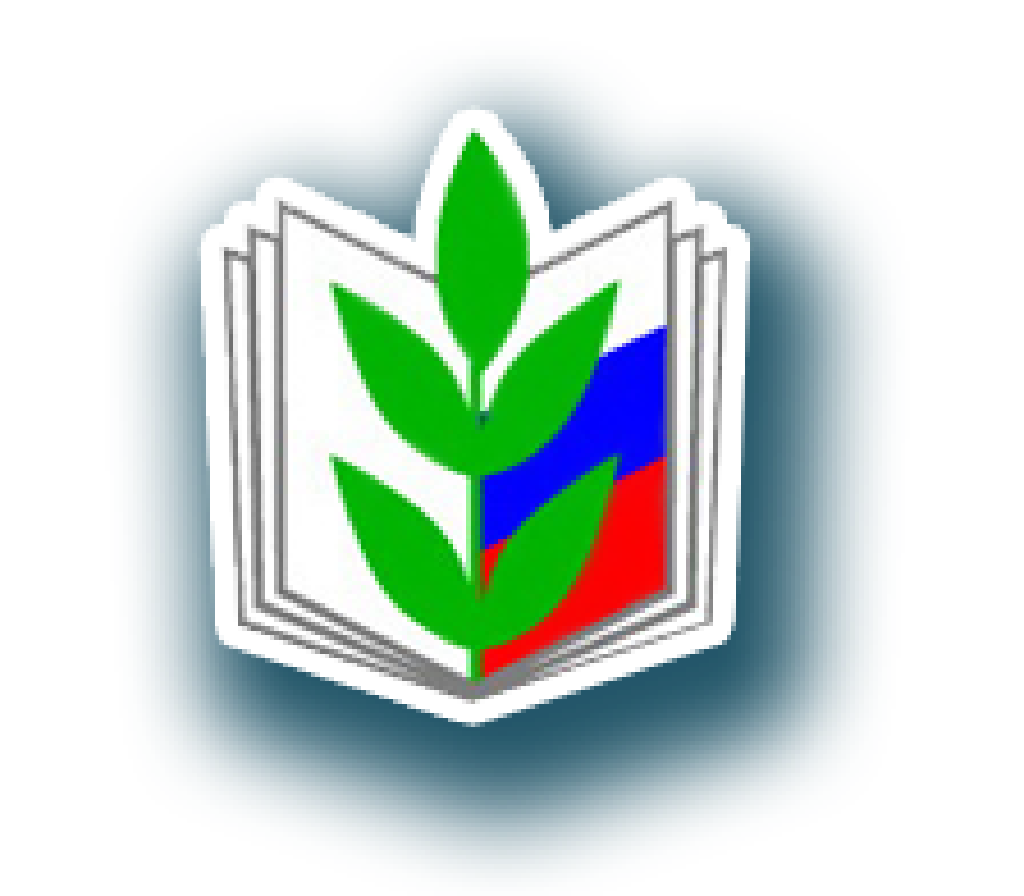 Профсоюз - добровольное общественное объединение граждан, связанных общими производственными, профессиональными интересами по роду их деятельности, создаваемое  в целях представительства и защиты их социально-трудовых прав и интересов.Первичная профсоюзная организация МБУ ДО «ДЮСШ» объединяет тренеров – преподавателей и других работников, являющихся членами Профсоюза и состоящих на профсоюзном учете в первичной профсоюзной организации МБУ ДО «ДЮСШ».Профсоюз защищает и поддерживает своих членов.Вступая в Профсоюз или оставаясь в нем, работник пользуется преимущественным правом на защиту своих интересов по вопросам:оплаты труда, ее гарантий и компенсаций;обеспечения занятости, найма и увольнения;профессиональной подготовки, повышения квалификации и переподготовки;режима рабочего времени и времени отдыха;безопасности труда и охраны здоровья;социально-бытовым и другим вопросам, применительно к различным профессиям.Член Профсоюза вправе рассчитывать:на то, что его профессиональные, трудовые и социально-экономические вопросы будут представляться и отстаиваться профорганами в структурах законодательной и исполнительной власти всех уровней;на защиту своих законных прав всеми имеющимися у Профсоюза средствами;на помощь и поддержку профессионального комитета при расторжении трудового договора по инициативе администрации и других обстоятельствах, связанных с условиями труда и положением работника в учреждении;на участие во всех мероприятиях, организуемых профсоюзными органами.Член Профсоюза бесплатно может:получить консультативную или юридическую помощь от своего профсоюза по всем интересующим его вопросам, в том числе помощь в случае судебного иска;получать материальную помощь из средств Профсоюза, при обстоятельствах, ухудшающих материальное положение.Отказавшись от членства в Профсоюзе работник не только теряет все названные преимущества, но и рискует остаться один на один с работодателем без всякой социальной защиты.Права Профсоюзов
(в соответствии с Федеральным законом "О профессиональных союзах, их правах и гарантиях деятельности")на представительство и защиту социально-трудовых прав и интересов работников (ст. 2); на содействие занятости (ст. 12);на ведение коллективных переговоров, заключение соглашений, коллективных договоров и контроль за их выполнением (ст. 13);на участие в урегулировании коллективных трудовых споров (ст. 14);на взаимодействие с работодателем, органами государственной власти, органами местного самоуправления (ст. 15);на участие в коллегиальных органах управления учреждением (ст. 16);на бесплатную и беспрепятственную информацию по социально- трудовым вопросам (ст. 17);на осуществление профсоюзного контроля за соблюдением законодательства по охране труда и окружающей природной среды (ст. 20);на социальную защиту работников (ст. 22);на защиту интересов работников в органах по рассмотрению трудовых споров (ст. 23).Наиболее важные статьи Трудового кодекса РФ
о правах профсоюзаСт. 2 – право профсоюза осуществлять контроль за соблюдением трудового законодательства и иных актов, содержащих нормы трудового права;Ст. 8 – согласование с ПК локальных актов;Ст. 23-27 – социальное партнерство в сфере труда;Ст. 29 – представители работников;Ст. 30 – представление интересов работников первичными профсоюзными организациями;Ст. 32 – обязанности работодателя по созданию условий, обеспечивающих деятельность представителей работников;Глава 5 – органы социального партнерства;Глава 6 – коллективные переговоры;Глава 7 – коллективные договоры и соглашения;Ст. 82 – обязательное участие выборного органа первичной профсоюзной организации в рассмотрении вопросов, связанных с расторжением трудового договора по инициативе работодателя;Ст. 99 – привлечение к сверхурочным работам;Ст. 103 – график сменной работы;Ст. 105 – согласование с ПК разделения рабочего времени на части;Ст. 116 – согласование с ПК ежегодных дополнительных оплачиваемых отпусков за работу с вредными условиями труда;Т. 123 – согласование с ПК графика отпусков;Ст. 135 – локальные акты, устанавливающие систему оплаты труда, принимаются с учетом мнения профоргана;Ст. 218- комиссия по охране труда;Ст. 229 – порядок формирования комиссии по расследованию несчастных случаев;Ст. 352 – способы защиты трудовых прав и свобод;Глава 58 – защита трудовых прав и законных интересов работников профессиональными союзами.Вопросы, подлежащие согласованию с профсоюзным комитетом, определенные Трудовым кодексом РФ, коллективным договором:предварительное комплектование;тарификации работников;графики отпусков;графики работы;расписание занятий;распределение доплат и надбавок к заработной плате;премирование работников;оказание материальной помощи из фонда заработной платы (средства экономии) и внебюджетных средств при наличии таковых;увольнение работников по инициативе администрации (кроме случаев, предусмотренных законодательством;привлечение к работе в исключительных случаях, предусмотренных законодательством в выходные и праздничные дни;внесение изменений, дополнений в должностные обязанности работников; правила трудового распорядка, а также внесение изменений, дополнений в них;меры морального поощрения;представление к награждению;предоставление профкому информации о расходовании бюджетных и внебюджетных средств;инструкции по охране труда.Состав профсоюзного комитета МБУ ДО «ДЮСШ»Председатель ПК – Коблова Елена Владимировна;Члены профкома:Вяткин Анатолий Александрович;Чекмарева Ирина Анатольевна;Гришина Антонина Сергеевна;Шурова Антонина Петровна;Новикова Валерия Сергеевна;Гуреева Татьяна Николаевна